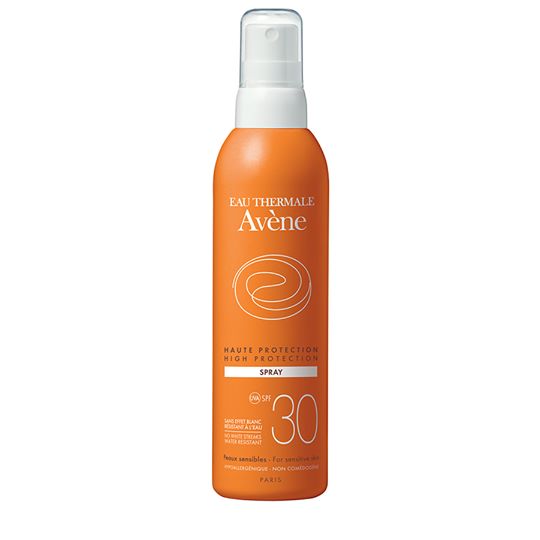 Avene sun protection spray for sensitive skin SPF30 200mlԱվեն արևապաշտպան ցողիչ զգայուն մաշկի համար SPF30 200մլ